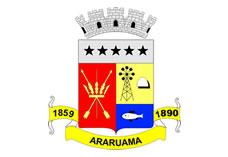 ESTADO DO RIO DE JANEIROPrefeitura Municipal de AraruamaSecretaria Municipal de SAÚDEFUNDO MUNICIPAL DE SAÚDETERMO DE ADITAMENTO Nº. 03/2020 AO CONTRATO DE      PRESTAÇÃO DE SERVIÇO Nº 020/SESAU/2017MUNÍCIPIO DE ARARUAMA E SECRETARIA MUNICIPAL DE SAÚDE – SESAU (CONTRATANTE) e LAB MED DIAGNÓSTICO POR IMAGEM LTDA.  (CONTRATADA).EXTRATOPARTES: MUNICÍPIO DE ARARUAMA E SECRETARIA MUNICIPAL DE SAÚDE – SESAU (Contratante) e LAB MED DIAGNÓSTICO POR IMAGEM LTDA.  (CONTRATADA). CNPJ 05.773.354/0001-92 (Contratada).OBJETO: ADITAR O CONTRATO ADMINISTRATIVO Nº.020/SESAU/2017, cujo objeto é a contratação de empresa especializada para a prestação de serviços de exames clínicos, e demais disposições constantes do processo administrativo de nº.3.996/2017 – Chamada Pública nº.01/2017.PRAZO: Fica prorrogado o prazo de vigência do contrato de prestação de serviços nº.020/SESAU/2017, Termo de Aditamento nº. 03/2020, por novo período de 12 (doze) meses ininterruptos, com início de 14 de abril de 2020 e terminar em 14/04/2021.VALOR: Fica estipulado o valor constante na Tabela SUS, cuja despesa correrá a conta da Secretaria Municipal de Saúde conforme solicitação. A despesa ocorrerá por conta do PT nº.10.302.0043.2125, Elemento de Despesa nº.3.3.90.39.00.00, Ficha nº. 453.DATA DA CELEBRAÇÃO:  09 de abril de 2020.